Тема: Звук Ш1. Найди все слова со звуком Ш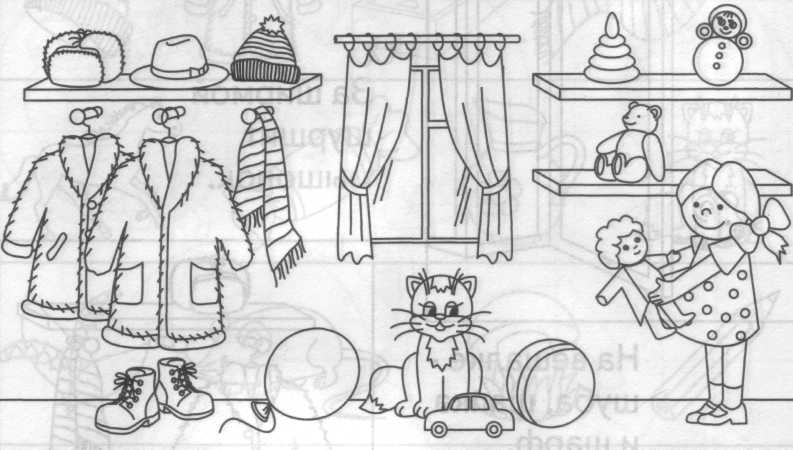 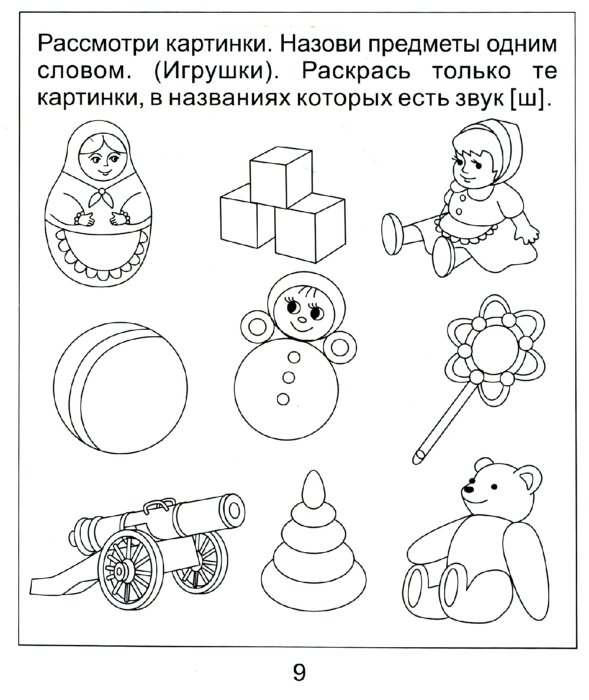 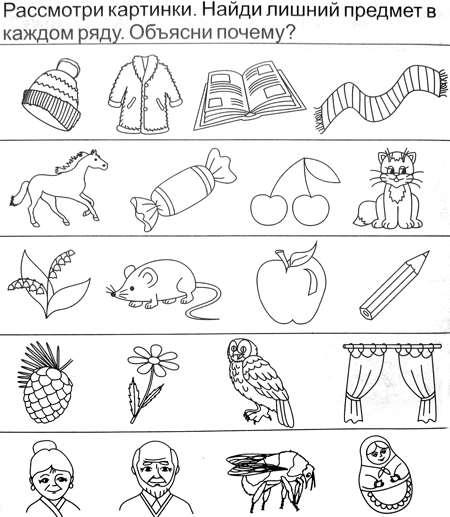 4. Зашумленные картинки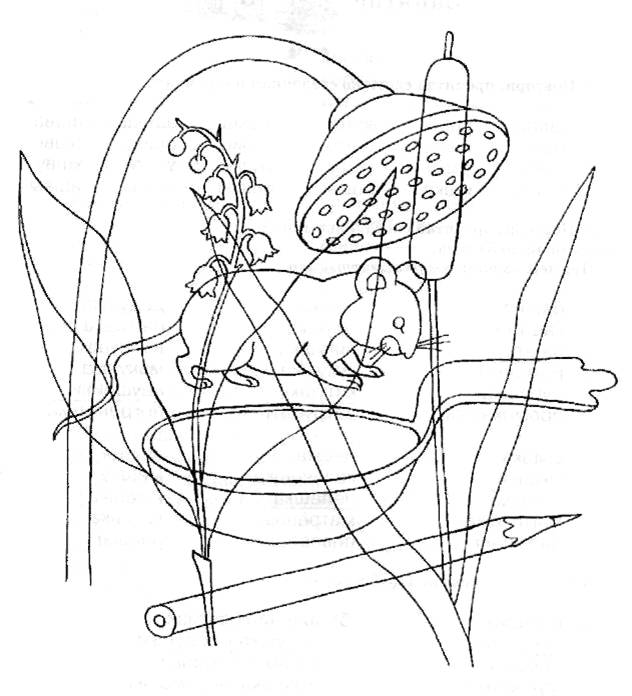 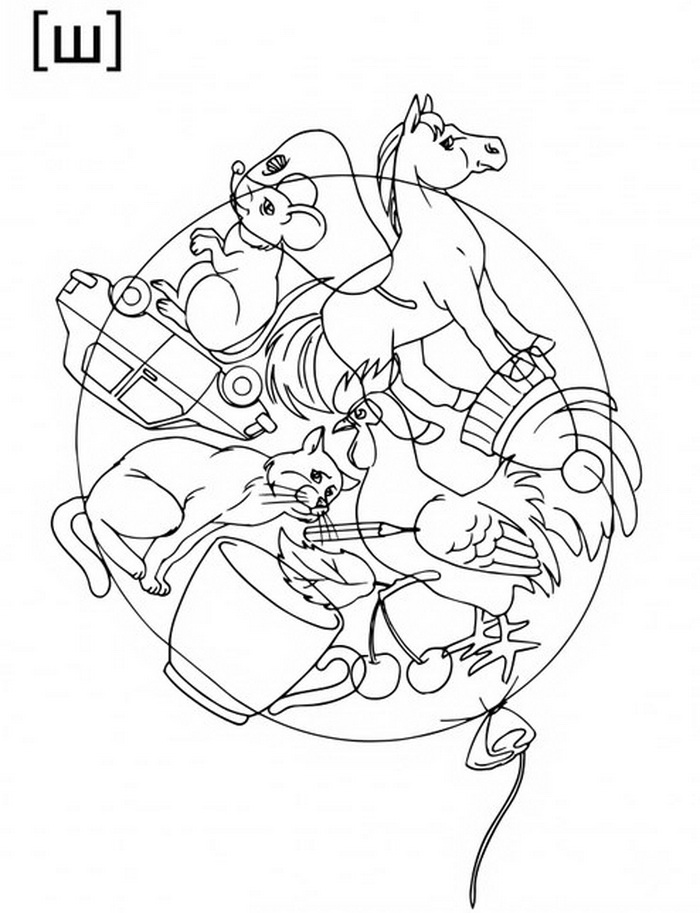 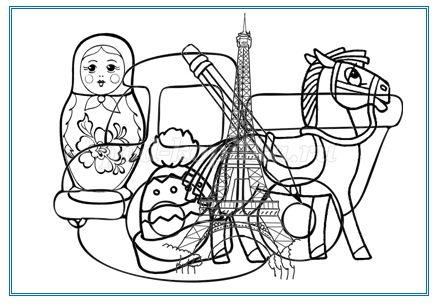 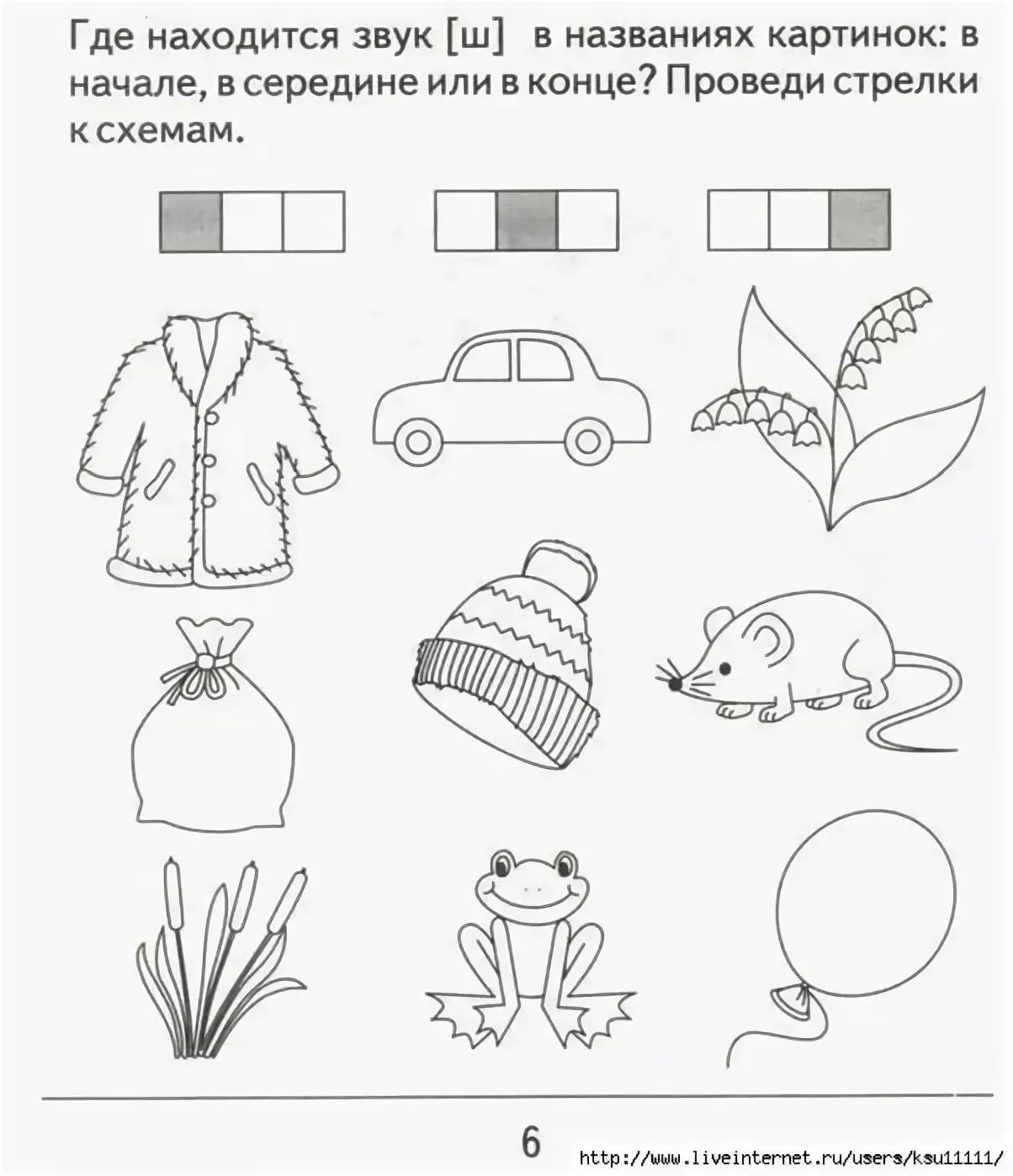 